Сделайте письменный перевод текста.Ответьте на вопросы к тексту.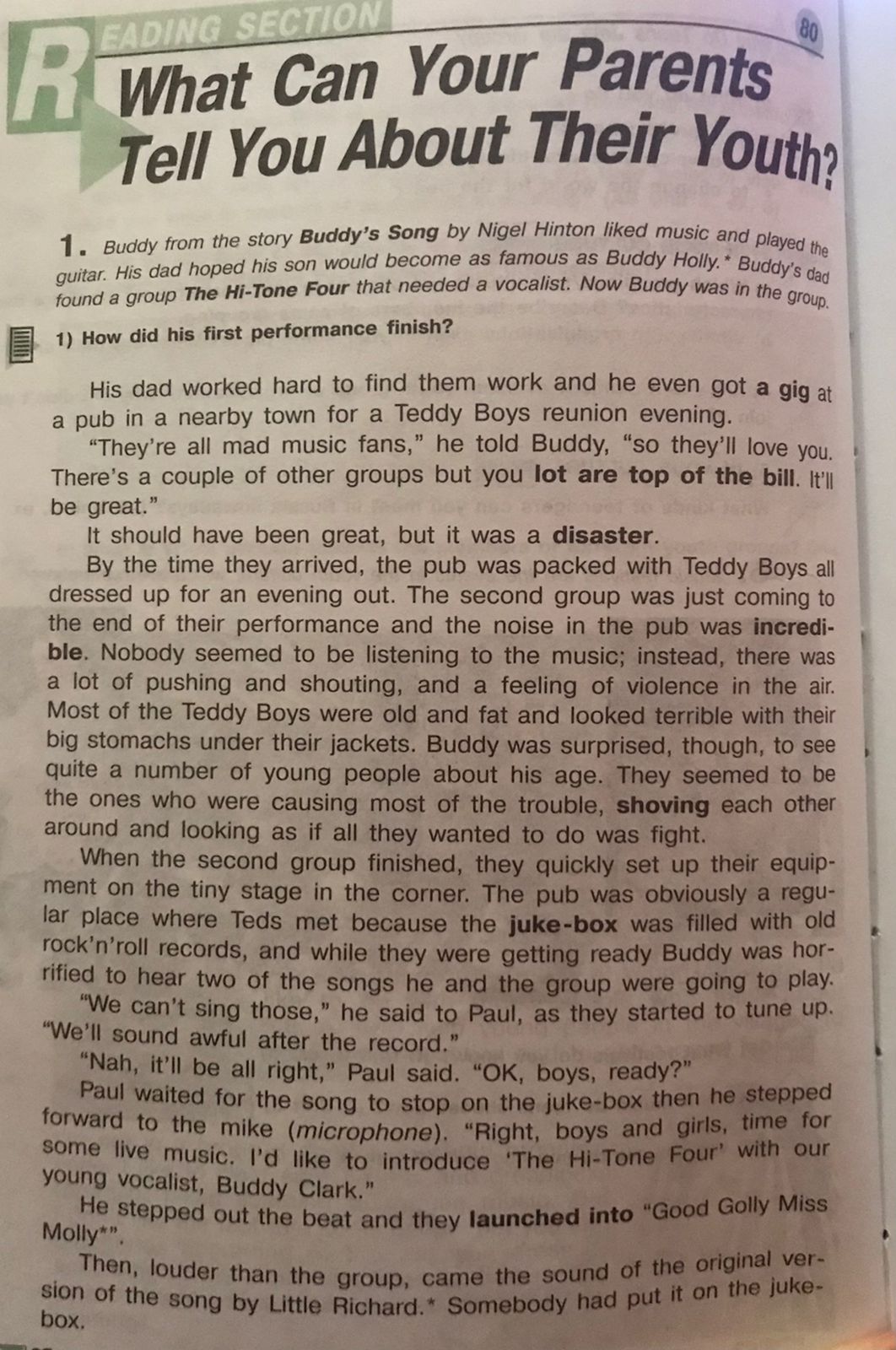 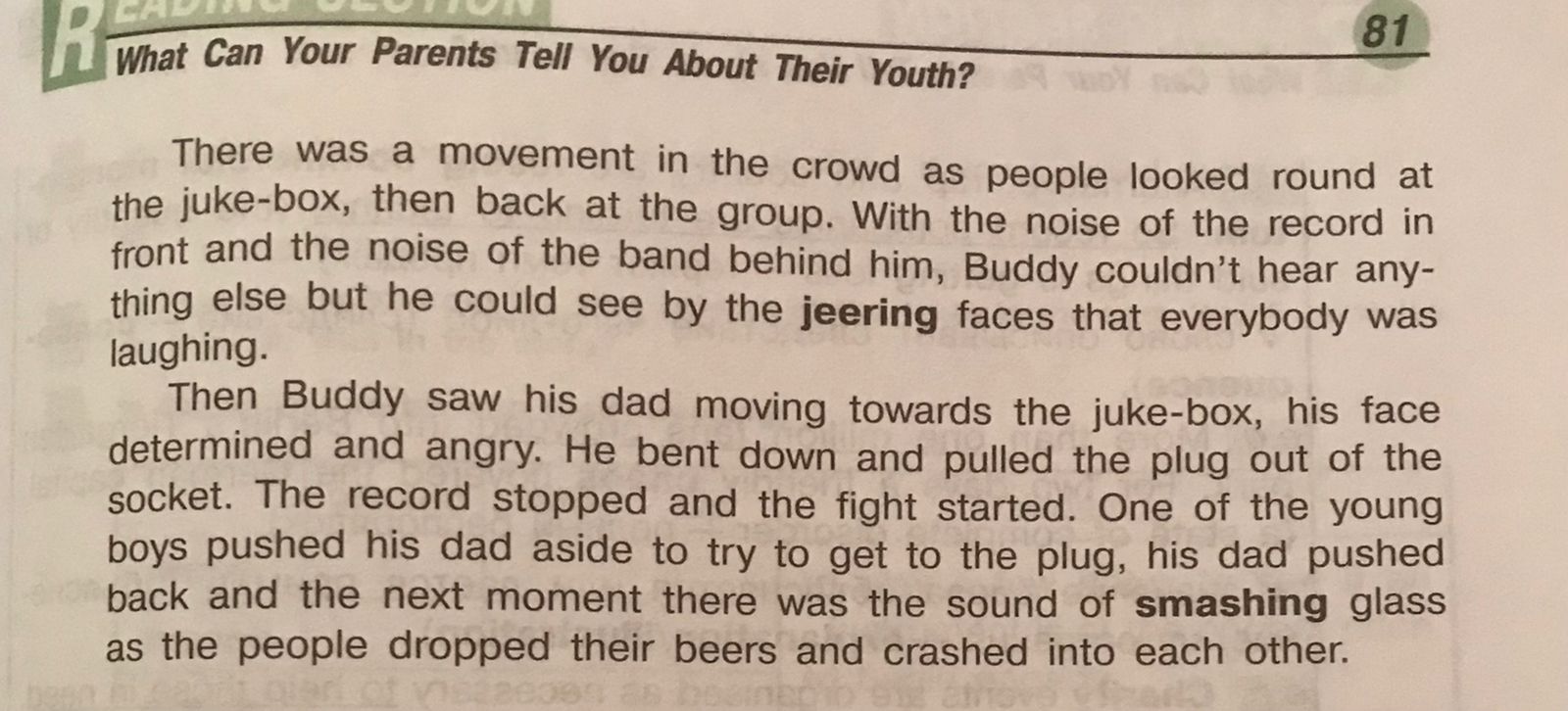 